        12 декабря 2018 года в г.Воронеже на базе гимназии «УВК № 1» состоялся финальный тур областного творческого конкурса агитбригад  среди учащихся средних школ и студентов учреждений среднего профессионального образования по основам избирательного законодательства.         Команда МКОУ «Богучарская СОШ № 2» «Поколение NEXT» как победительница южной зоны представляла наш район. Четыре лучших команды области: Богучарского, Репьевского, Семилукского и Борисоглебского районов выступали в финале. Все команды показали яркие, запоминающиеся выступления на тему  «Единый день голосования», а затем проходил конкурс капитанов. Капитан нашей команды Дарья Червонная хорошо справилась с заданием и ответила на все вопросы.          Жюри конкурса агибригад возглавлял заместитель председателя Избирательной комиссии Воронежской области Мещеряков Владимир Алексеевич.          Состав команды «Поколение NEXT»:  Червонная Дарья, Бережная Дарья, Калашникова Дарья, Комаров Артем, Лоскутов Александр, Соловей Алина, Сухорадов Владислав.                                                                                                             Команду подготовили: Чижмина Ольга Дмитриевна и Ванюкова Ярослава Александровна.           В ходе интересной и захватывающей борьбы наша команда заняла          I место в области! Молодцы!           Команда награждена почетными грамотами и памятными подарками.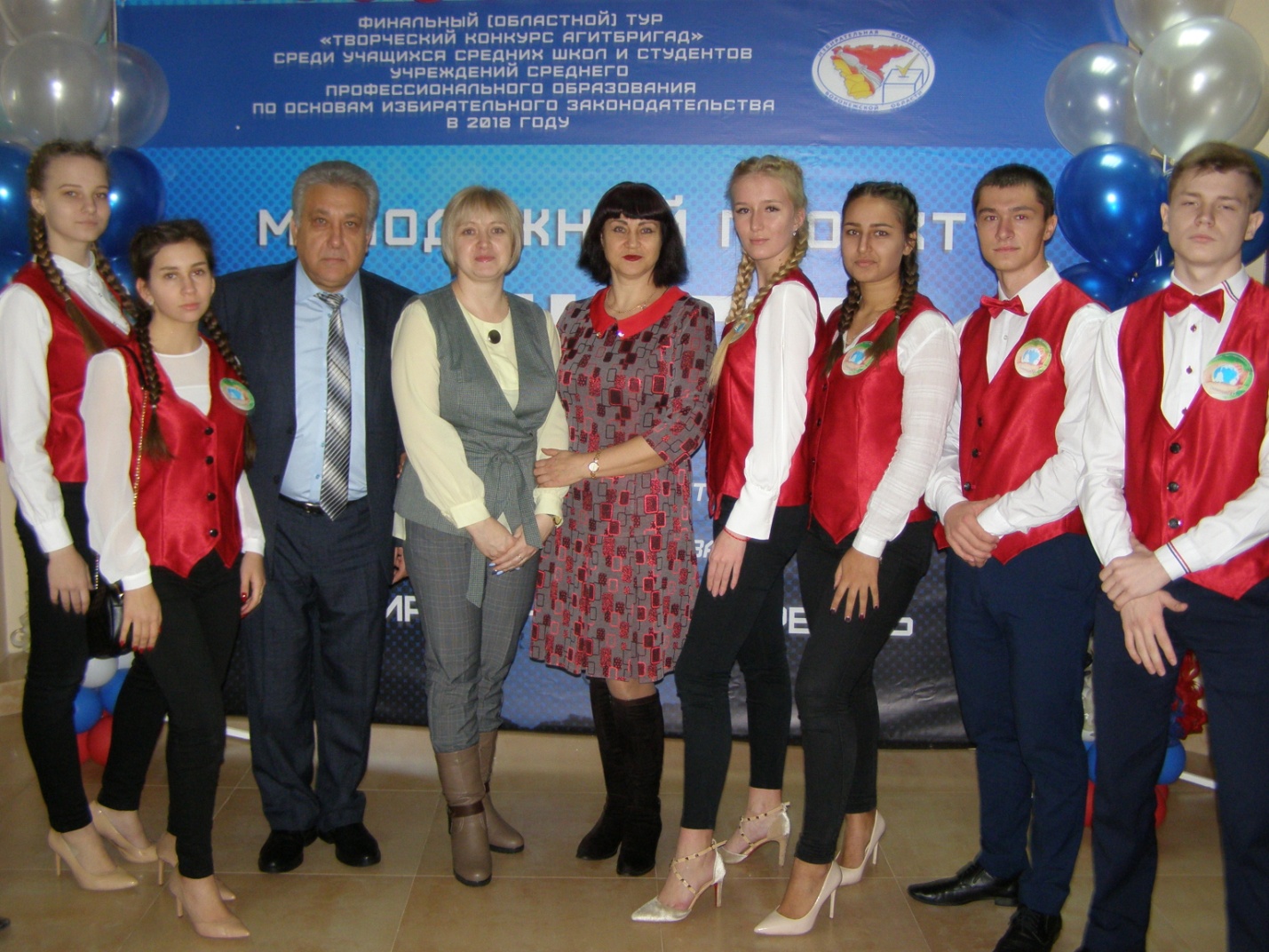 